 Liana 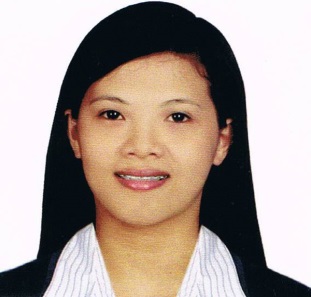 Liana.382289@2freemail.com CAREER OBJECTIVE: To work in a company where I can utilize my knowledge, skills, leadership, personal motivation; to share my work experience, expertise and eagerness to learn more in developing the highest standard possible and to contribute to the company’s mission and vision.WORK EXPERIENCESCustomer		Revupoint	Service Agent	Angeles City			May 11, 2015 - May 11, 2017			Date entry; Inbound and Outbound Calls			Answering all the inquiries of our clientsCall Center		TeletechRepresentative	G/F Building 4, SM City Pampanga, Lagundi, Mexico, PampangaJanuary 03, 2010 – April 13, 2011Inbound and Outbound CallsResolving problems; fulfilling requests; answering client’s inquiries and we do handle complaints, troubleshoot problems and provide them information.IT helpdesk		Universal Robina Corp.   					Del Rosario, City of San Fernando, Pampanga					April 28, 2007 – September 30, 2007	Receiving phone calls, assistant adminBasic troubleshooting of the machines			Customer		Jollibee Franchise	Service		Sindalan, City of San Fernando. Pampanga				September 16, 2005 – April 15, 2006				Receiving orders over the phone.EDUCATIONAL BACKGROUNDCOLLEGE	Bachelor in College of Information in Communication and TechnologyHoly Angel UniversityAngeles City 2011-2015TRAININGS AND SEMINARSCisco Certified Network Associate 1-4 TrainingCisco Networking Academy ProgramHoly Angel University, Angeles CityJune 2012 – March 2014Finishing Course for Call Center AgentsGlobal Experts Professional Development and Learning Center, Inc.San Agustine, City of San Fernando, PampangaNovember - December 2009 (100 Hours)PERSONAL DATAAge:                        	29 years oldSex:			FemaleDate of Birth:		November 12, 1988Place of Birth:           	City of San Fernando PampangaCivil Status:		SingleReligion:		CatholicNationality:     	FilipinoLanguage/Dialect:	English,Tagalog &KapampanganHeight:		163cmWeight:		110lbs.SKILLSCommunication Skills (oral and written)Computer LiterateBasic PC and Hardware TroubleshootingCapable on MS Office Application (Word, Excel, PowerPoint)OS InstallationCan type 70 wpmDriving SkillsKnowledgeable in Food and Beverage ServiceADDITIONAL INFORMATIONS	Expected Salary:  3,000	Visa: Visit VisaVisa Validity: Sept. 23, 2018	Availability: For Immediate hiring